SEPTEMBEROKTOBERNOVEMBERDECEMBERJANUARIZ	1M	1		D	1 	Z	1D	1		Een fijn 2019!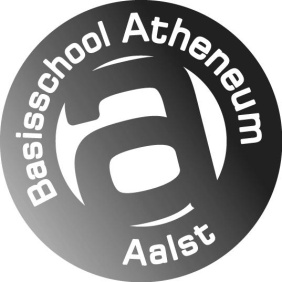 Graanmarkt 149300 AALST053/76.96.50secretariaat@bsatheneumaalst.be 2018 -2019Dit is een planning=Wijzigingen zijn mogelijk.PSD = pedagogische studiedag = geen school = geen opvangFacultatieve vrije dag =Geen school = geen opvangZW = zwemmenZ	2D	    2  ZW L2BV	2 	Z	2W	2		Graanmarkt 149300 AALST053/76.96.50secretariaat@bsatheneumaalst.be 2018 -2019Dit is een planning=Wijzigingen zijn mogelijk.PSD = pedagogische studiedag = geen school = geen opvangFacultatieve vrije dag =Geen school = geen opvangZW = zwemmenM	3		Eerste schooldag 8u40W	3Z	3M	3	D	3Graanmarkt 149300 AALST053/76.96.50secretariaat@bsatheneumaalst.be 2018 -2019Dit is een planning=Wijzigingen zijn mogelijk.PSD = pedagogische studiedag = geen school = geen opvangFacultatieve vrije dag =Geen school = geen opvangZW = zwemmenD    	4 ZW L2AD	4Z	4D	4  ZW L3V	4Graanmarkt 149300 AALST053/76.96.50secretariaat@bsatheneumaalst.be 2018 -2019Dit is een planning=Wijzigingen zijn mogelijk.PSD = pedagogische studiedag = geen school = geen opvangFacultatieve vrije dag =Geen school = geen opvangZW = zwemmenW	5V	    5 Dag vd leerkrachtM	5		W	5Z	5Graanmarkt 149300 AALST053/76.96.50secretariaat@bsatheneumaalst.be 2018 -2019Dit is een planning=Wijzigingen zijn mogelijk.PSD = pedagogische studiedag = geen school = geen opvangFacultatieve vrije dag =Geen school = geen opvangZW = zwemmenD	6Z    	6 Levensloop AalstD    	6  ZW L2BD	6  ZW L6 (fiets)Z	6Graanmarkt 149300 AALST053/76.96.50secretariaat@bsatheneumaalst.be 2018 -2019Dit is een planning=Wijzigingen zijn mogelijk.PSD = pedagogische studiedag = geen school = geen opvangFacultatieve vrije dag =Geen school = geen opvangZW = zwemmenV    	7 Infoavond in de klasZ    	7 Levensloop AalstW	7V	7  SpaghettiavondM	7		Graanmarkt 149300 AALST053/76.96.50secretariaat@bsatheneumaalst.be 2018 -2019Dit is een planning=Wijzigingen zijn mogelijk.PSD = pedagogische studiedag = geen school = geen opvangFacultatieve vrije dag =Geen school = geen opvangZW = zwemmenZ	8M	8		Facultatieve verlofdagD    	8 ZW L6 (fiets)Z	8D    	8  ZW  L3Graanmarkt 149300 AALST053/76.96.50secretariaat@bsatheneumaalst.be 2018 -2019Dit is een planning=Wijzigingen zijn mogelijk.PSD = pedagogische studiedag = geen school = geen opvangFacultatieve vrije dag =Geen school = geen opvangZW = zwemmenZ	9D	    9   PSDV    	9  Sint-MaartenZ	9W	9Graanmarkt 149300 AALST053/76.96.50secretariaat@bsatheneumaalst.be 2018 -2019Dit is een planning=Wijzigingen zijn mogelijk.PSD = pedagogische studiedag = geen school = geen opvangFacultatieve vrije dag =Geen school = geen opvangZW = zwemmenM	10		W	10Z	10M	10	D	10Graanmarkt 149300 AALST053/76.96.50secretariaat@bsatheneumaalst.be 2018 -2019Dit is een planning=Wijzigingen zijn mogelijk.PSD = pedagogische studiedag = geen school = geen opvangFacultatieve vrije dag =Geen school = geen opvangZW = zwemmenD	  11 ZW L2AD	  11 ZW L6 (fiets)Z	11		WapenstilstandD	11 Zwembad geslotenV	11Graanmarkt 149300 AALST053/76.96.50secretariaat@bsatheneumaalst.be 2018 -2019Dit is een planning=Wijzigingen zijn mogelijk.PSD = pedagogische studiedag = geen school = geen opvangFacultatieve vrije dag =Geen school = geen opvangZW = zwemmenW	12V	12M	12		W	12Z	12Graanmarkt 149300 AALST053/76.96.50secretariaat@bsatheneumaalst.be 2018 -2019Dit is een planning=Wijzigingen zijn mogelijk.PSD = pedagogische studiedag = geen school = geen opvangFacultatieve vrije dag =Geen school = geen opvangZW = zwemmenD	  13 ZW L6 (fiets)Z	13D   	13   ZW L3D	13Z	13Graanmarkt 149300 AALST053/76.96.50secretariaat@bsatheneumaalst.be 2018 -2019Dit is een planning=Wijzigingen zijn mogelijk.PSD = pedagogische studiedag = geen school = geen opvangFacultatieve vrije dag =Geen school = geen opvangZW = zwemmenV	14Z	14W	14V	14M	14		Graanmarkt 149300 AALST053/76.96.50secretariaat@bsatheneumaalst.be 2018 -2019Dit is een planning=Wijzigingen zijn mogelijk.PSD = pedagogische studiedag = geen school = geen opvangFacultatieve vrije dag =Geen school = geen opvangZW = zwemmenZ	15M	15	D  	15  ZW L5 (fiets)Z	15D  	15   ZW L3Graanmarkt 149300 AALST053/76.96.50secretariaat@bsatheneumaalst.be 2018 -2019Dit is een planning=Wijzigingen zijn mogelijk.PSD = pedagogische studiedag = geen school = geen opvangFacultatieve vrije dag =Geen school = geen opvangZW = zwemmenZ	16D	  16  ZW L2BV	16Z	16W	16Graanmarkt 149300 AALST053/76.96.50secretariaat@bsatheneumaalst.be 2018 -2019Dit is een planning=Wijzigingen zijn mogelijk.PSD = pedagogische studiedag = geen school = geen opvangFacultatieve vrije dag =Geen school = geen opvangZW = zwemmenM	17	W	17Z	17M	17	D	17Graanmarkt 149300 AALST053/76.96.50secretariaat@bsatheneumaalst.be 2018 -2019Dit is een planning=Wijzigingen zijn mogelijk.PSD = pedagogische studiedag = geen school = geen opvangFacultatieve vrije dag =Geen school = geen opvangZW = zwemmenD  	18  ZW L2AD  	18 ZW L5 (fiets)Z	18D    	18   ZW L3V  	18 Nieuwjaarsreünie SGRGraanmarkt 149300 AALST053/76.96.50secretariaat@bsatheneumaalst.be 2018 -2019Dit is een planning=Wijzigingen zijn mogelijk.PSD = pedagogische studiedag = geen school = geen opvangFacultatieve vrije dag =Geen school = geen opvangZW = zwemmenW	19V	19M	19	W	19Z	19Graanmarkt 149300 AALST053/76.96.50secretariaat@bsatheneumaalst.be 2018 -2019Dit is een planning=Wijzigingen zijn mogelijk.PSD = pedagogische studiedag = geen school = geen opvangFacultatieve vrije dag =Geen school = geen opvangZW = zwemmenD   	20 ZW L5 (fiets)Z	20D  	20   ZW L3D   	20  ZW L5 (fiets)Z	20Graanmarkt 149300 AALST053/76.96.50secretariaat@bsatheneumaalst.be 2018 -2019Dit is een planning=Wijzigingen zijn mogelijk.PSD = pedagogische studiedag = geen school = geen opvangFacultatieve vrije dag =Geen school = geen opvangZW = zwemmenV	21Z	21W	21V	21M	21Graanmarkt 149300 AALST053/76.96.50secretariaat@bsatheneumaalst.be 2018 -2019Dit is een planning=Wijzigingen zijn mogelijk.PSD = pedagogische studiedag = geen school = geen opvangFacultatieve vrije dag =Geen school = geen opvangZW = zwemmenZ	22M	22	D	22Z	22D	  22  ZW L3Graanmarkt 149300 AALST053/76.96.50secretariaat@bsatheneumaalst.be 2018 -2019Dit is een planning=Wijzigingen zijn mogelijk.PSD = pedagogische studiedag = geen school = geen opvangFacultatieve vrije dag =Geen school = geen opvangZW = zwemmenZ	23D  	23  ZW L2BV	  23  Fotograaf ind. + klasfotoZ	23W  	23 WINTERRAPPORTGraanmarkt 149300 AALST053/76.96.50secretariaat@bsatheneumaalst.be 2018 -2019Dit is een planning=Wijzigingen zijn mogelijk.PSD = pedagogische studiedag = geen school = geen opvangFacultatieve vrije dag =Geen school = geen opvangZW = zwemmenM	24	W 	24 HERFSTRAPPORTZ	24M	24	KERSTVAKANTIED  	24  OAV 2Graanmarkt 149300 AALST053/76.96.50secretariaat@bsatheneumaalst.be 2018 -2019Dit is een planning=Wijzigingen zijn mogelijk.PSD = pedagogische studiedag = geen school = geen opvangFacultatieve vrije dag =Geen school = geen opvangZW = zwemmenD  	25  ZW L2AD	  25 OAVZ	25D	25	V  	25  Graanmarkt 149300 AALST053/76.96.50secretariaat@bsatheneumaalst.be 2018 -2019Dit is een planning=Wijzigingen zijn mogelijk.PSD = pedagogische studiedag = geen school = geen opvangFacultatieve vrije dag =Geen school = geen opvangZW = zwemmenW	26V  	26 M	26	W	26	Z	26D	27Z	27D  	27  ZW L3D	27Z	27V 	28 Z	28W 	28 V	28M	28	Z	29M	29	HERFSTVAKANTIED	29Z	29D	  29    ZW L3Z	30D	30	V	30Z	30W	30W	31M	31D	31FEBRUARIMAARTAPRILMEIJUNI2018 - 2019V     	1 WinterwereldfeestV	1M	1		W	1		Dag van de ArbeidZ	12018 - 2019Z     	2  Z	2D    	2  ZW L1AD	2Z	22018 - 2019Z	3Z     	3 Carnaval AalstW   	3 LENTERAPPORTV    	3   GO! 30 jaarM	3		2018 - 2019M	4		Facultatieve verlofdagM	4		KROKUSVAKANTIED    	4 OAV 3(opafspraak)+K1CZ	4D    	4  ZW L1B2018 - 2019D     	5  ZW L4(te voet)/K3(bus)D	5		V	    5  Z	5W	52018 - 2019W    	6  W	6Z	6M	6	D	62018 - 2019D     	7   ZW L6 (fiets)D	7Z	7D    	7  ZW L1AV	72018 - 2019V	8V	8M	8		PAASVAKANTIEW	8Z	82018 - 2019Z	9Z	9D	9		D	9Z	9		2018 - 2019Z	10Z	10W	10V	10M	10	Pinkstermaandag2018 - 2019M	11	M	11		D	11Z	11D	11		   ZW L1B2018 - 2019D	  12 ZW L4(te voet)/K3(bus)D  	12 ZW L4(te voet)/K3(bus)V	12Z	12W	122018 - 2019W	13W	13Z	13M	13	D	132018 - 2019D	  14 ValentijnszoetjesverkoopD	  14  ZW L6 (fiets)Z	14D	  14   ZW L1BV	142018 - 2019V	15V	15M	15	W	15Z	152018 - 2019Z	16Z	16D	16D	16Z	162018 - 2019Z	17Z	17W	17V	17M	17	2018 - 2019M	18	M	18	D	18Z	  18 Feest Vrijz.Jeugd   L6D  	18  ZW L1B2018 - 2019D  	19 ZW L4(te voet)/K3(bus)D  	19 ZW L4(te voet)/K3(bus)V	19Z  	19  Lentefeest L1W	192018 - 2019W	20W	20Z	20M	20	DD	  20  ZW L5+L6 (fiets)2018 - 2019D  	21   ZW L5 (fiets)D  	21   ZW L5 (fiets)Z  	21    D	  21   ZW L1BV	21V	22V	22M	22	PaasmaandagW	22Z	22      OAV = ouderavondZ	23Z	23D	23	ZW L1AD	23Z	23Z	24Z	24W	24V	24M	24	DoorschuifdagM	25	M	25	D	25Z	25D	  25 ZW K3D  	26  ZW L4(te voet)/K3(bus)D	26  ZW L1AV	26Z  	26  Eerste CommunieW  	26 KlasklusjesdagW	27W	27Z	27M	27	 Sportdag kleutersD  	27 OAV 4D	  28  Dag van het kindD	28Z	28D	  28    Sportdag lagerV	  28 ZomerrapportLes tot 12u20 /oV	29M	29	W	 29    PSD Z	29Opvang tot 12u45Z	30D	30  ZW L1AD	30	HemelvaartZ	30Z	31V	  31   Brugdag